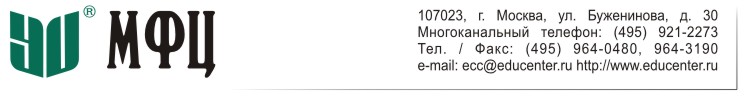 г. Москва, «17» апреля 2019 г.Руководителю, главному бухгалтеру, аудиторунекредитной финансовой организации (НФО)Семинары с представителями Банка России по вопросам применения ОСБУ, МСФО,а также внутреннего контроля для НФО в мае-июне 2019 годаИнститут приглашает принять участие в семинарах по вопросам применения ОСБУ, МСФО и внутреннего контроля с представителями Банка России в мае-июне 2019 года, согласно плану – графику:Скидки в размере 10 процентов предоставляются клиентам Института/Учебного центра МФЦ, а также, начиная со второго слушателя от одной организации.Семинары будет проходить в помещении Института МФЦ по адресу: ул. Буженинова, д. 30, стр. 1 Проезд до станции метро «Преображенская площадь». Время проведения: 19:00 – 22:00. Возможно участие онлайн.Институт МФЦ имеет лицензию на образовательную деятельность № 028452, выданную 21 марта 2011 года Департаментом образования города Москвы, без ограничения срока действия. На сегодняшний день Институт МФЦ является методологическим и организационным лидером в области обучения, переподготовки бухгалтеров в рамках ОСБУ Банка России некредитными финансовыми организациями.Команда преподавателей включает более десяти высококвалифицированных специалистов, включая сотрудников Департамента регулирования бухгалтерского учета -разработчиков соответствующих нормативных актов Банка России, преподавателей с многолетним опыт работы в Банке России, практикующих аудиторов, со значительным опытом МСФО-аудита, в том числе участников финансового рынка.ДатаНазвание семинаровСтоимость29 мая 2019 г.«Бухгалтерский учет займов, выданных и дебиторской задолженности с учетом требований МСФО 39 (модель понесенных убытков) или МСФО 9 (модель ожидаемых убытков)»10 000 рублей04 июня 2019 г.«МСФО (IFRS) 16 «Аренда» - практические аспекты применения некредитными финансовыми организациями с учетом требований Положения №635-П»12 000 рублей05 июня 2019 г.«Отложенный налог на прибыль: практические аспекты отражения в бухгалтерском учете и бухгалтерском (финансовом) учете некредитных финансовых организаций»12 000 рублей18 июня 2019 г. «Система внутреннего контроля в некредитных финансовых организациях (НФО) (текущее регулирование и планируемое реформирование): практические рекомендации для НФО»12 000 рублей25-26 июня 2019 г.«МСФО 9: вопросы практического применения»18 000 рублей